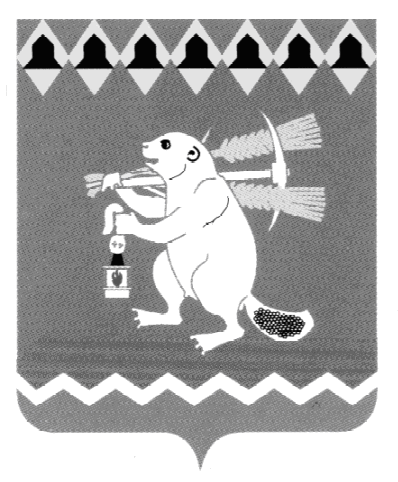 Председатель территориального органа местного самоуправления поселок Незевай          РАСПОРЯЖЕНИЕ от 08.07.2015                                                                                                          № 40Об ограничении торговли алкогольной продукции при                                        проведении мероприятий,  посвященных празднованию                                             Дня поселка Незевай 18 июля 2015 года.В соответствии с постановлением Правительства Свердловской области от 30.05.2003 № 333-ПП «О мерах по обеспечению общественного порядка и безопасности при проведении на территории Свердловской области мероприятий с массовым пребыванием людей», руководствуясь статьями 29.1- 31 Устава Артемовского городского округаПОСТАНОВЛЯЮ:1. Во время проведения 18 июля 2015 года с 11.00 до 23.00 часов праздничных  мероприятий, посвященных празднованию Дня поселка, в поселке Незевай не осуществлять розничную продажу спиртных, слабоалкогольных напитков и пива в следующих объектах торговли:                                      - магазин ИП Савина А.П.;- магазин ООО «Форвард»2. Руководителям предприятий торговли, принимающих участие в обслуживании праздничных мероприятий 18 июля 2015 года в поселке Незевай, не осуществлять розничную продажу спиртных, алкогольных напитков и пива с 11.00 до 23.00.3. Контроль за исполнением распоряжения оставляю за собой.Председатель ТОМСпоселка Незевай                                                                        С.И.Пьянков                  